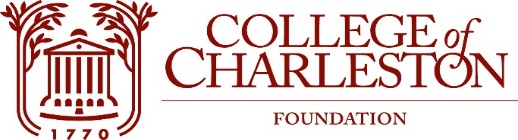 Agenda Off Cycle Foundation Board Development CommitteeMay 6, 2021
1:00 pmThe mission of the College of Charleston Foundation is to promote programs of education, research, student development, and faculty development for the exclusive benefit of the College of Charleston.COMMITTEE MEMBERSTina Cundari ‘96 Chair	Charles Mosteller ’81Vice ChairEric Cox ’93                                                                                     Scott Cracraft ’83			
Neil Draisin’65Craig EneyRobbie Freeman ‘78Fleetwood HassellReba HugeJean JohnsonCharles Mosteller ‘81			Laura RiccardelliKeith Sauls ‘90BOARD CHAIRMAN:  Peggy Boykin,’81, EXECUTIVE DIRECTOR: Chris Tobin, Executive Vice President of Institutional Advancement & Executive Director, College of Charleston FoundationSTAFF: Cathy Mahon,’80, Vice President Development; Laurie Soenen, Executive Director of Annual Giving Programs, Parent Advisory Council; Peggy Cieslikowski, Executive Director Planned Gifts, Jenny Fowler Peck, Director Principal Gifts; Brian Rowe, Development Officer, Kenton Youngblood, Director Major Gift ProgramsGUESTS: Dr. Valerie Frazier, Professor of English and Director 1967 Legacy Program, Dr. Renard Harris, Professor of Education, Health and Human Performance and Chief University Diversity Officer Agenda: Welcome, Call for Quorum & FOIA				Tina Cundari ‘96Approval of Minutes					Tina Cundari ‘96Fundraising Highlights, Challenges, Forecast	& Staffing 	Cathy Mahon ‘80250th and Beyond Endowed Fund Update		             Peggy CieslikowskiStrategic Plan Diversity Initiatives & 1967 Legacy Program      Valerie Frazier ’91 and Renard Harris      VI.           Action Items & Adjournment                                               Tina Cundari ‘96Scheduling Standing Development Committee MeetingsOther – TBD